Board of Assessors Memorial Town Hall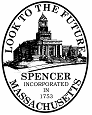 157 Main Street	Tel: 508-885-7500 x 165Spencer, MA 01562	Fax: 508-885-7512BOARD OF ASSESSORS MEETING AGENDAOctober 7, 2019 @ 4:00 PMAssessor’s Office, Memorial Town HallReview and vote to approve regular meeting minutes from September 16, 2019Next month’s Board meeting is scheduled for November 4, 2019 @ 4:00 PMTax Classification Hearing with the Board of Selectmen is November 4, 2019 @ 6:00 PMMotor Vehicle:Vote to approve twenty nine motor vehicle abatement applicationsVote to approve September’s monthly list of abatements for 2018			$60.00     Vote to approve September’s monthly list of abatements for 2019			$2,598.84     Vote to approve commitment and warrant for Dealers Plates 2019-50			$2,900.00     Vote to approve the regular commitment and warrant for 2019-05			$54,203.59     Vote to approve commitment and warrant for Tax Collector 2009 & 2010			$82.50Boat Excise:     Vote to approve commitment and warrant for 2019-01			$8,692.00Executive Session:The Board needs to enter into executive session G.L. c. 30A, §21 (a) purpose 7 citing the statutory right to privacy to discuss real estate exemption applications and exempt property applications for FY20. The Board also needs to discuss chapterland applications for FY21.Old Business:None at this timeNew Business:Any business that may come up from the time of posting until the time of meeting.Linda LeBlanc, MAA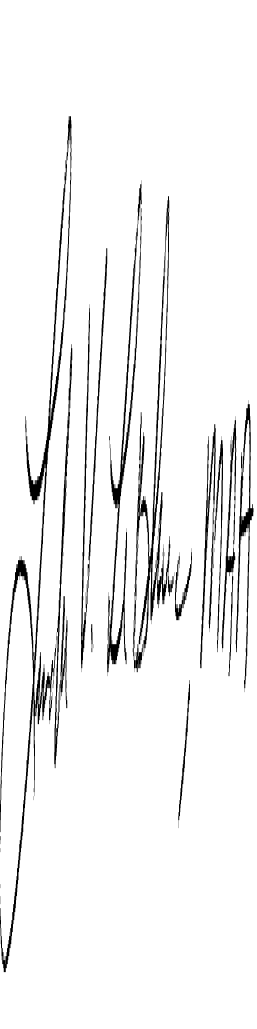 